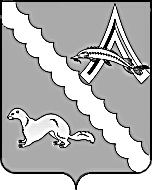 КОНТРОЛЬНО-РЕВИЗИОННАЯ КОМИССИЯАЛЕКСАНДРОВСКОГО РАЙОНА ТОМСКОЙ ОБЛАСТИЛебедева, ул., д.8, с. Александровское, Александровского района, Томской области, 636760, тел/факс (38255) 2-44-88e-mail: kso.aleks@yandex.ruЗаключение № 52-з КРКна проект решения Совета Александровского сельского поселения «О бюджете муниципального образования «Александровское сельское поселение» на 2024 год и на плановый период 2025 и 2026 годов»c. Александровское								20 ноября 2023г.Заключение Контрольно - ревизионной комиссии Александровского района на проект решения Александровского сельского поселения «О бюджете муниципального образования «Александровское сельское поселение» на 2024 год и на плановый период 2025 и 2026 годов» (далее - Заключение) подготовлено в соответствии с:-	Бюджетным кодексом Российской Федерации;-	Положением «О бюджетном процессе в муниципальном образовании «Александровское сельское поселение» (утверждено решением Совета Александровского сельского поселения от 15.05.2013 № 54-13-11п) (далее по тексту – Положение о бюджетном процессе, бюджетный процесс);-	Положением «О Контрольно- ревизионной комиссии Александровского района» (утверждено решением Думы Александровского района от 21.11.2011 № 121).На основании:- пункта 1.5.1 плана работы Контрольно - ревизионной комиссии Александровского района на 2023 год, утвержденного приказом КРК от 26.12.2022 №18.При подготовке Заключения на проект бюджета Контрольно - ревизионной комиссией (далее- Контрольный орган, КРК) использованы:- Проект Закона Томской области «Об областном бюджете на 2024 год и на плановый период 2025 и 2026 годов»;- проект решения Думы Александровского района Томской области «О бюджете муниципального образования «Александровский район» на 2024 год и плановый период 2025 и 2026 годов»; - решение Совета Александровского сельского поселения от 27.12.2022 № 23-22-5п «О бюджете муниципального образования «Александровское сельское поселение» на 2023 год и плановый период 2024 и 2025 годов» (далее по тексту – первоначальный бюджет на 2023 г.);- решение Совета Александровского сельского поселения от 17.10.2023 №53-23-12п «О внесении изменений в решение Совета Александровского сельского поселения от 27 декабря 2022 №23-22-5п «О бюджете муниципального образования «Александровское сельское поселение» на 2023 год и плановый период 2024 и 2025 годов» (далее – уточненные бюджетные назначения на 2023 г.);- Пояснительная записка к проекту бюджета на 2024 год и на плановый период 2025 и 2026 годов;- проект решения Совета Александровского сельского поселения «О бюджете муниципального образования «Александровское сельское поселение» на 2024 год и на плановый период 2025 и 2026 годов» с приложениями (далее по тексту - проект бюджета на 2024 г., проект бюджета, проект);- иные нормативные правовые акты Российской Федерации, Томской области, Александровского района, органов местного самоуправления Александровского сельского поселения.Проверка проводилась в период с 1 ноября по 20 ноября 2023 года.1. Общие положения1.1.	Проект решения о бюджете на 2024 год и на плановый период 2025 и 2026 годов и разработанные одновременно с ним документы и материалы внесены Главой Александровского сельского поселения на рассмотрение Совета Александровского сельского поселения - 31.10.2023 года - в срок, установленный п. 1 ст. 15 Положения о бюджетном процессе в МО «Александровское сельское поселение» (в редакции с изменениями).1.2.	Перечень и содержание документов, представленных одновременно с проектом, в полной мере соответствуют статье 184.2 Бюджетного кодекса РФ и ст. 15 Положения о бюджетном процессе.Методологию подготовки проекта бюджета поселения на 2024 год определяли рекомендации Департамента финансов Администрации Томской области.1.3.	Участники бюджетного процесса.Во исполнение норм Бюджетного кодекса РФ проектом бюджета на 2024 год и плановый период 2025 и 2026 годов утверждены:- в составе ведомственной структуры расходов - перечень главных распорядителей средств местного бюджета (п. 2 ст. 21 Бюджетного кодекса РФ).По отношению к отчетному периоду на 2024 год не изменилось количество участников бюджетного процесса.Администрирование источников финансирования дефицита бюджета осуществляет Администрация Александровского сельского поселения (приложение № 5 к проекту бюджета).Количество главных распорядителей средств местного бюджета (далее - ГРБС) (приложение №8 к проекту бюджета) не изменилось и составляет:2. Основные характеристики проекта бюджетаОсновные характеристики бюджета представлены в форме отдельных приложений к проекту бюджета.Проектом предусмотрены следующие основные параметры бюджета на 2024 год и на плановый период 2025 и 2026 гг.:Объем предусмотренных бюджетом расходов на 2024, 2025 и 2026 гг. равен суммарному объему доходов бюджета, что соответствует принципу сбалансированности бюджета, установленному статьей 33 Бюджетного кодекса РФ.Характеристика основных параметров бюджета в динамике с 2021 по 2026 г.Как видно из таблицы, плановые бюджетные показатели на 2024 год и плановый период 2025 и 2026 годов по доходам и расходам бюджета в абсолютном выражении значительно сокращены по отношению к бюджетным параметрам 2023 года.Общие доходы бюджета поселения в 2024 году прогнозируются с сокращением к ожидаемому исполнению за 2023 г. на 38751,561 тыс. рублей или на 34,4%.Как и в предыдущие периоды, проект бюджета поселения на 2024 год и плановый период 2025 и 2026 годов формируется в условиях зависимости от финансовой помощи, предоставляемой из федерального, областного и районного бюджетов. По сравнению с решением о бюджете на 2023 год (в редакции от 17.10.2023г.) объем безвозмездных поступлений в 2024 году планируется с сокращением на 57410,867 тыс. руб. и составит 24714,500 тыс. рублей.Расходы бюджета Александровского сельского поселения в 2024 году ниже уровня ожидаемых расходов в 2023 г. на 38638,176 тыс. руб. или на 34,4 %. При прогнозируемом сокращении доходов и расходов бюджета, бюджет спрогнозирован сбалансированным. Остатки денежных средств на едином счете бюджета поселенияОбъемы остатков ежегодно меняются.3. Анализ прогноза доходов проекта бюджета3.1.	В соответствии пп.1 п.2 ст. 15 Положения о бюджетном процессе одновременно с проектом решения Совета поселения представлены основные направления бюджетной и налоговой политики на 2024 год, определены ориентиры бюджетной политики.В ходе подготовки была проведена сравнительная характеристика основных параметров проекта бюджета по доходам, которая представлена в следующей таблице:Доходная часть бюджета сокращается. Проектом бюджета на 2024 год прогнозируются доходы в сумме 73765,240 тыс. руб., которые составляют примерно 65,6% от ожидаемого поступления доходов в 2023 году. Планируется снижение источников доходов в основном по безвозмездным поступлениям.В структуре доходов бюджета поселения традиционно наибольший удельный вес занимают безвозмездные поступления: по исполнению бюджета за 2022 г. – 65,7%, по ожидаемому исполнению бюджета за 2023 г. –61,2%, на 2024 г. – 33,5%.Структура доходов3.2.	Налоговые и неналоговые доходыПри формировании доходной части бюджета учтено действующее на момент разработки проекта бюджета налоговое и бюджетное законодательство Российской Федерации и Томской области.Нормативы отчисления от федеральных и региональных налогов и зачисления в бюджет поселения налоговых и неналоговых доходов установлены статьями 61.5, 61.1, 62 Бюджетного кодекса РФ, и законопроектом об областном бюджете на 2024 год и на плановый период 2025 и 2026 годов.3.2.1.	Налоговые доходы.Нормативы отчислений налоговых доходов в бюджет поселения не изменились. На 2024 год на территории муниципального образования «Александровское сельское поселение» не планируется вводить новые местные налоги или отменять ранее действующие.По проекту бюджета налоговые доходы на 2024 год прогнозируются в объеме 46458,2 тыс. рублей, что на 5068,362 тыс. рублей больше ожидаемого исполнения налоговых доходов бюджета в 2023 году.Структура налоговых доходовСтруктура налоговых доходов изменилась. Поступление налоговых доходов в 2024 году планируется в размере 46458,200 тыс. руб., что на 4043,162 тыс. руб. больше ожидаемого результата в 2023 году.Налог на доходы физических лицНалог на доходы физических лиц (далее - НДФЛ) среди налоговых источников доходов традиционно занимает наибольший удельный вес (на 2024г. – 80,4%) и составляет основу всех налоговых поступлений в бюджет поселения.Норматив зачисления НДФЛ в бюджет поселения не изменился, в соответствии со ст. 61.5 БК РФ установлен в размере 2%. В соответствии с п.4 ст. 61.1 БК РФ НДФЛ, подлежащие зачислению в бюджет муниципального района, могут быть переданы в соответствии с законом субъекта Российской Федерации в бюджеты сельских поселений по единым для всех сельским поселениям нормативам отчислений в размерах до 8 процентов.Анализ поступлений доходов от уплаты налога на доходы физических лиц:Проектом бюджета запланировано увеличение поступления НДФЛ (по отношению к оценке исполнения 2023 года) с доходов, источником которых является налоговый агент.Объем поступлений налога на доходы физических лиц в 2024 году прогнозируется в сумме 37336,000 тыс. рублей, что составляет 104,5% к ожидаемому исполнению в 2023 г., в абсолютном значении это на 1608,496 тыс. руб. выше уровня 2023 г.Налоги на имуществоПрогнозируемый объем доходов от налогов на имущество составляет 6664,200 тыс. руб., что составляет 206% к ожидаемому исполнению в 2023 г., в абсолютном значении это на 3443,320 тыс. руб. выше уровня 2023 года. Земельный налог на 2024 год планируется в объеме 4764,800 тыс. руб., в сравнении с ожидаемым исполнением 2023 года объем поступлений повысится на 3043,920 тыс. руб. План поступления данного вида доходов сформирован на основании прогноза, предоставленного УФНС России по Томской области.Динамика доходов от акцизов по подакцизным товарам (продукции), производимым на территории Российской Федерации, зачисляемых в бюджет поселения в 2021-2024 годах приведена в таблице:В соответствии с бюджетным законодательством в бюджет поселения поступают акцизы на автомобильный и прямогонный бензин, дизельное топливо, моторные масла, для дизельных и карбюраторных (инжекторных) двигателей, производимые на территории РФ.Доля акцизов в структуре налоговых доходов в абсолютном значении составляет 2396,000 тыс. руб. или 3,2% в объеме собственных доходов поселения. Прогноз поступления акцизов определен Департаментом Финансов Томской области. Объем данного вида доходов в проекте решения Совета поселения о бюджете на 2024 год отражен в сумме 2396,00 тыс. руб. Акцизы по подакцизным товарам (продукции), производимым на территории Российской Федерации по сравнению с ожидаемым исполнение за 2023г. сократится на 45,454 тыс. руб. Дифференцированные нормативы отчислений в местные бюджеты устанавливаются исходя из протяженности автомобильных дорог местного значения, находящихся в собственности соответствующих муниципальных образований.Согласно приложению № 3 к проекту Закона Томской области «Об областном бюджете на 2024 год и на плановый период 2023 и 2026 годов», данный норматив для МО «Александровское сельское поселение», установлен в размере 0,06287%.Налоги на совокупный доходВ объеме налоговых доходов доля налогов на совокупный доход составляет всего 0,1 %, в том числе удельный вес приходится на единый сельскохозяйственный налог (ЕСН). Динамика поступления ЕСН приведена в таблице:Единый сельскохозяйственный налогДоля единого сельскохозяйственного налога в структуре налоговых доходов незначительна. В соответствии со ст. 61.5 БК РФ ЕСН зачисляется в бюджет поселения по нормативу 30%. В соответствии с п.4 ст. 61.1 БК РФ ЕСН подлежащий зачислению в бюджет муниципального района, могут быть переданы в соответствии с законом субъекта Российской Федерации в бюджеты сельских поселений по единым для всех сельским поселениям нормативам отчислений в размерах соответственно до 8 процентов и до 20 процентов.3.2.2 Неналоговые доходы.Доля неналоговых доходов в общей сумме поступлений доходов в бюджет поселения в 2024 году составит 3,5%. Поступления планируются в объеме 2592,540 тыс. рублей. К уровню ожидаемого исполнения в 2023 году неналоговые доходы увеличатся на 392,540 тыс. руб. и составят 2592,540 тыс. рублей.Динамика поступлений неналоговых доходов в местный бюджет в 2021-2024 годах приведена в следующей таблице:Доходы от использования имущества, находящегося в муниципальной собственностиНаибольший удельный вес в структуре неналоговых доходов приходится на доходы от использования имущества, находящегося в муниципальной собственности – 100%, из них основные поступления составляют доходы от сдачи в аренду имущества, находящегося в оперативном управлении ОМС и созданных ими учреждений (за исключением имущества муниципальных бюджетных и автономных учреждений).Проектом прогнозируется увеличение поступлений по доходам от использования имущества, находящегося в муниципальной собственности на 432,540 тыс. руб. в сравнении с ожидаемым исполнением за 2023 год, доход составит 2332,540 тыс. рублей.Прочие доходы от использования имущества складываются в виде платы за наем жилых помещений, находящихся в муниципальной собственности Александровского сельского поселения и составляет 260,00 тыс. рублей.3.3. Безвозмездные поступления из бюджетов других уровнейБезвозмездные поступления от других бюджетов бюджетной системы РФ на 2024 год предусмотрены в объеме 24714,500 тыс. рублей, или с сокращением на 44071,458 тыс. рублей к ожидаемому исполнению 2023 года. Объем безвозмездных поступлений в бюджет поселения сверен с данными проекта решения Думы Александровского района о бюджете на 2024 год и плановый период 2025 и 2026 годов. Установлены отклонения:По сложившейся практике бюджетного планирования финансирования отдельных видов безвозмездных поступлений (в том числе на финансирование муниципальных программ) рассматривается и утверждается соответствующими изменениями в районном бюджете в течение года.Решением о бюджете на 2024 год предусмотрены безвозмездные поступления по дотациям в объеме 24714,500 тыс. рублей, что меньше ожидаемого исполнения показателей бюджета за 2023 год на 4186,479 тыс. рублей.Выделение субсидии в решении о бюджете на 2024 год не предусмотрено.Утвержденные суммы в бюджете МО «Александровское сельское поселение» по субвенциям и иным межбюджетным трансфертам не соответствует суммам утвержденных субвенций и МБТ в проекте Думы Александровского района «О бюджете муниципального образования «Александровский район» на 2024 год и на плановый период 2025 и 2026 годов», а именно в проекте бюджета МО «Александровское сельское поселение» к утверждению принята сумма 24714,500 тыс. руб., в бюджете МО «Александровский район» выделенные иные межбюджетные трансферты для Администрации Александровского сельского поселения составляют 10408,700 тыс. руб. и по субвенциям составляют 1124,300 тыс. руб. разница составляет 11533,000 тыс. руб.4. Расходы4.1. Бюджетная политика муниципального образования «Александровское сельское поселение» на 2024 год в части расходов зависима от финансовой помощи из районного бюджета и в основном направлена на сохранение преемственности определенных ранее приоритетов и их достижение, скорректирована с учетом текущей экономической ситуации.Основными условиями, применяемыми для составления проекта бюджета, являются:- ограничение увеличения численности работников муниципальных учреждений, органов местного самоуправления, за исключением случаев увеличения численности работников, связанных с перераспределением полномочий между органами государственной власти Российской Федерации, Томской области и муниципальными образованиями Александровского района;- сохранение объемов расходов на уровне 2023 года;- индексация отдельных статей расходов в соответствии с рекомендациями финансового органа субъекта Российской Федерации;- уточнение объема принятых обязательств с учетом прекращающихся расходных обязательств ограниченного срока действия и изменения контингента получателей.Расходная часть бюджета составлена в действующей бюджетной классификации с разбивкой до групп видов расходов, с детализацией по элементам видов расходов, что не противоречит нормам статьи 184.1 Бюджетного кодекса РФ.При расчете объемов бюджетных ассигнований на 2024 год коэффициенты индексации и индекс потребительских цен не применялся за исключением расчетов расходов на коммунальные услуги и повышение минимального размера оплаты труда с 01.01.2024 года.Свод расходов бюджета муниципального образованияПроектом бюджета на 2024 год предусматривается общий объем расходов бюджета в размере 73765,240 тыс. рублей, что на 38638,176 тыс. рублей, или на 34,4% ниже объема ожидаемых расходов на 2023 год, на 2025 год в размере 73103,220 тыс. руб. (снижение к уровню 2024г. на 662,020 тыс. руб.), на 2026 год в размере 73512,030 тыс. руб. (рост к уровню 2025 г. на 408,810 тыс. руб.).4.2. Во исполнение ст. 38.1 БК РФ расходы бюджета поселения в ведомственной структуре распределены по 2 главным распорядителям бюджетных средств.Характеристика расходов в разрезе ГРБС (ведомственная классификация расходов)В разрезе ведомственной структуры расходов наибольший удельный вес традиционно занимают расходы Администрации Александровского сельского поселения (код 901) – 98,6%.4.3. Распределение ассигнований бюджета поселения по разделам и подразделам классификации расходов бюджета на 2024 год приведено в таблице:Наибольшую долю в общем объеме расходов бюджета составляют расходы по разделам: 0100 «Общегосударственные вопросы» - 38,8%, 0800 «Культура, кинематография» - 23,4%.На фоне общего сокращения расходов в 2024 году (в целом на 34,4%) внутри функциональной структуры расходов: - объем расходов увеличился по 4-м разделам, где по отношению к ожидаемому исполнению 2023 года увеличение бюджетных средств на 2024 год отмечено по разделам: 0100 «Общегосударственные вопросы» (+2105,255 тыс. руб.), 0300 «Национальная безопасность и правоохранительная деятельность» (+20 тыс. руб.), 1100 «Физическая культура и спорт» (+881,869 тыс. руб.), 1200 «Средства массовой информации» (+65 тыс. руб.); - объем расходов уменьшился по 5-м разделам, где в 2024 году сокращение финансирования планируется:по разделу 0200 «Национальная оборона» сокращение на 1198,6 тыс. руб.;по разделу 0400 «Национальная экономика» сокращение на 4643,966 тыс. руб.;по разделу 0500 «Жилищно-коммунальное хозяйство» сокращение на 27220,639 тыс. руб.;по разделу 0800 «Культура, кинематография» сокращение на 5601,331 тыс. руб.;по разделу 1000 «Социальная политика» сокращение на 2661,764 тыс. руб.В расходах бюджета муниципального образования на 2024 год учтены расходные обязательства, имеющие первостепенное значение в обеспечении жизнедеятельности учреждений социальной сферы.По разделу 0100 «Общегосударственные расходы» запланированы расходы на содержание Главы поселения, Администрации поселения и Совета поселения, на создание Резервного фонда Администрации Александровского сельского поселения и мероприятия по общегосударственным вопросам. По сравнению с ожидаемым исполнением в 2023 г. общегосударственные расходы (26486,406 тыс. руб.) планируются на 2105,255 тыс. руб. больше (28591,661 тыс. руб.). Запланированное изменение произошло:- по подразделу 0102 «Функционирование высшего должностного лица Субъекта РФ и муниципального образования» с ожидаемым исполнением 2023 года в объеме 1891,439 тыс. руб. планируется увеличение на сумму 148,362 тыс. руб., объем планируемых средств на 2024 год составляет 2039,891 тыс. руб.;- по подразделу 0103 «Функционирование законодательных (представительных) органов государственной власти и представительных органов муниципальных образований» с ожидаемым исполнением 2023 года в объеме 866,630 тыс. руб. планируется увеличение на сумму 167,268 тыс. руб., объем планируемых средств на 2023 год составляет 1033,898 тыс. руб.;- по подразделу 0104 «Функционирование Правительства РФ, высших исполнительных органов государственной власти субъектов РФ, местных администраций» с ожидаемым исполнением 2023 года в объеме 17922,153 тыс. руб. планируется увеличение на сумму 1259,102 тыс. руб., объем планируемых средств на 2023 год составляет 19181,255 тыс. руб.;- по подразделу 0106 «Обеспечение деятельности финансовых, налоговых и таможенных органов и органов финансового (финансово – бюджетного) надзора» предусматриваются расходы, как иные межбюджетные трансферты, передаваемые бюджету МО «Александровский район» в сумме 1 006,100 тыс. рублей, в том числе:•	 Содержание специалиста по кассовому обслуживанию и казначейскому исполнению бюджета составляет 500,100 тыс. рублей;- по подразделу 0113 «Другие общегосударственные вопросы» с ожидаемым исполнением 2023 года в объеме 4771,107 тыс. руб. расходы уменьшаться на сумму 40,590 тыс. руб. и составят 4730,517 тыс. руб.По данному подразделу планируется финансирование мероприятий:- Оплата услуг архивариуса в объеме 220,000 тыс. руб.;- Оплата услуг по разработке программ в объеме 150,000 тыс. руб.;- Расходы на содержание МБУ "Архитектура, строительства и капитального ремонта" в объеме 3366,650 тыс. руб.;- Приобретение ценных подарков, вознаграждение, участие в праздничных мероприятиях в объеме 150,000 тыс. руб.;- Уплата транспортного налога в объеме 300,000 тыс. руб.;- Членский взнос в СМО в объеме 60,000 тыс. руб.;- Проведение дезинфекции, дезинсекции и дератизации в объеме 75,000 тыс. руб.;- Организация участия в праздничных мероприятиях значимых для жителей Александровского сельского поселения, а также профессиональных праздниках, юбилеях и датах в объеме 200,000 тыс. руб.;- 	Вознаграждение к званию "Почетный житель» в объеме 30,000 тыс. руб.;- Оплата коммунальных услуг Районного общества инвалидов и Александровской районной общественной организации ветеранов (пенсионеров) войны, труда, Вооруженных сил и правоохранительных органов в объеме 78,867 тыс. руб.;- Проведение работ по уточнению записей в похозяйственных книгах Александровского сельского поселения в объеме 250,000 тыс. руб.В составе раздела 0100 «Общегосударственные расходы» предусмотрены расходы за счет резервного фонда Администрации поселения в размере 600,0 тыс. рублей, что составляет 0,8 % от общего объема расходов и не превышает предельный размер, установленный п.3 ст. 81 БК РФ (3%).По разделу 0200 «Национальная оборона» расходы не планируются в связи с отсутствием к первому чтению бюджета поселения субвенции на осуществление первичного воинского учета на территориях, где отсутствуют военные комиссариаты.По разделу 0300 «Национальная безопасность и правоохранительная деятельность» расходы запланированы по подразделу 0310 «Обеспечение пожарной безопасности» на финансирование мероприятия МП "Обеспечение пожарной безопасности на территории муниципальное образования "Александровское сельское поселение" на 2024-2028 годы» в размере 136,000 тыс. руб., что выше уровня ожидаемого исполнения 2023 года на 20 тыс. руб.:- Обслуживание сирены в д. Ларино в объеме 30,000 тыс. руб.;- Приобретение средств пожаротушения в объеме 106,000 тыс. рублей.По разделу 0400 «Национальная экономика» расходы составят 7090,000 тыс. руб., что ниже ожидаемого уровня 2023 г. (11733,966 тыс. руб.) на 4643,966 тыс. руб.:- по подразделу 0409 «Дорожное хозяйство» предусмотрено 6 800,000 тыс. рублей:•	Ремонт дорог муниципального назначения в объеме 800,000 тыс. рублей;•	Содержание дорог муниципального назначения в объеме 5 400,000 тыс. рублей;•	Устройство ледовой переправы д. Ларино в объеме 100,00 тыс. рублей;•	Разметка автомобильной дороги по маршруту автобуса в с. Александровском в объеме 400,000 тыс. рублей;•	Проведение лабораторных испытаний качества асфальтобетонного покрытия в объеме 50,000 тыс. рублей;•	Видеофиксация на объекте: Капитальный ремонт автомобильной дороги по улице Лебедева в с. Александровское в объеме 20,000 тыс. рублей;•	Оказание услуг по проведению проверки достоверности определения сметной стоимости объекта: ремонт участков автомобильной дороги в объеме 30,000 тыс. рублей.- по подразделу 0410 «Связь и информатика» предусмотрены ассигнования в размере 120,000 тыс. рублей:•	Ремонт и обслуживание оборудования -120,000 тыс. рублей.- по подразделу 0412 «Другие вопросы в области национальной экономики» предусмотрены ассигнования в размере 170,000 тыс. рублей:•	Изготовление кадастровых планов земельных участков и координатное описание границ Александровского сельского поселения                                                                                                                  в объеме 140,000 тыс. рублей;•	Оценка имущества в объеме 30,000 тыс. рублей.По разделу 0500 «Жилищно-коммунальное хозяйство» расходы составят 11780,179 тыс. руб., что на 27220,639 тыс. руб. меньше ожидаемого исполнения в 2023 году.- по подразделу 0501 Жилищное хозяйство объем бюджетного финансирования составляет 985,000 тыс. рублей на финансирование следующих мероприятий:•	Ремонт жилищного фонда в объеме 260,000 тыс. рублей;•	Оплата коммунальных услуг за нераспределенный муниципальный жилищный фонд в объеме 125,000 тыс. рублей;•	Взносы в Фонд капитального ремонта многоквартирных домов за капитальный ремонт муниципальных квартир в объеме 360,000 тыс. рублей;•	Содержание муниципального жилищного фонда (оплата взносов УК и ТСЖ за текущий ремонт и обслуживание общедомового имущества многоквартирных домов) в объеме 140,000 тыс. рублей;•	Оплата услуг по агентскому договору за сбор средств за найм в объеме 70,000 тыс. рублей;•	Приобретение счетчиков с комплектующими в объеме 30,000 тыс. рублей.- по подразделу 0502 Коммунальное хозяйство Объем бюджетного финансирования составляет 950,000 тыс. рублей на финансирование следующих мероприятий:•	Компенсация выпадающих доходов, по оказанию услуг населению по воде д. Ларина, Александровского района – 900,000 тыс. рублей;•	Оказание услуг проведения достоверности определения сметной стоимости объектов – 50,000 тыс. рублей;- по подразделу 0503 БлагоустройствоОбъем бюджетного финансирования на 2024 год предусмотрен на сумму – 9 845,179 тыс. рублей, ассигнования предусмотрены на финансирование следующих мероприятий:•	Обустройство парка – 50,000 тыс. рублей;•	Вырубка аварийных деревьев – 150,000 тыс. рублей;•	Содержание, уборка, ремонт объектов благоустройства – 4 790,000 тыс. рублей;•	Транспортные услуги – 3 200,000 тыс. рублей;•	Содержание сквера и фонтана – 300,000 тыс. рублей;•	Снос аварийных домов, вывоз строительного мусора – 50,000 тыс. рублей;•	Содержание мест захоронения – 100,000 тыс. рублей;•	Уличное освещение и содержание приборов уличного освещения – 2 400,000 тыс. рублей; •	Расходы на обеспечение горюче-смазочными материалами – 200,000 тыс. рублей;•	Расходы на содержание рабочих по благоустройству – 1 555,179 тыс. рублей;•	Проведение конкурса по благоустройству, озеленению и санитарному содержанию жилого фонда, прилегающих к нему территорий, а также территорий предприятий Александровского сельского поселения" – 50,000 тыс. рублей;•	Реконструкция и обслуживание уличного освещения – 100,000 тыс. рублей;•	Замена опор и комплектующих ЛЭП – 200,000 тыс. рублей;•	Организация временного трудоустройства несовершеннолетних подростков в возрасте 14-18 лет и организация молодежного досуга – 350,000 тыс. рублей.По разделу 0800 «Культура, кинематография» расходы составят ассигнования бюджета поселения в области культуры предусмотрены как межбюджетные трансферты на финансовое обеспечение в области культуры. На 2024 год в сумме 16 971,700 тыс. рублей.По разделу 1000 «Социальная политика» расходы составят 1128,000 тыс. руб., что ниже ожидаемого исполнения 2023 года на 2661,764 тыс. рублей.- по подразделу 1003 «Социальное обеспечение населения» планируется финансирование мероприятий МП «Социальная поддержка населения Александровского сельского поселения на 2021 - 2025 годы» в объеме 1128,000 тыс. руб. на:	- обеспечение талонами на услуги бани малообеспеченных пенсионеров (совокупный доход которых на одного члена семьи, ниже установленного прожиточного минимума, которые не имеют бани, помещения, оборудованного ванной или душем), инвалидов общего заболевания 1,2 групп, участников ВОВ, вдов участников ВОВ;	- денежную компенсацию на оплату твердого топлива (дрова) участникам ВОВ, вдовам участников ВОВ, инвалидам общего заболевания 1,2 групп;	- оплату услуг парикмахерской инвалидам общего заболевания 1,2 групп; участникам ВОВ, вдовам участников ВОВ по предъявлении удостоверения;	- компенсацию 50% оплаты коммунальных услуг почетным жителям с. Александровское;	- адресную срочную социальную помощь;	- оказание услуг по транспортировке тел умерших;	- проведение мероприятий посвященным праздничным датам Районному обществу инвалидов;	- проведение мероприятий посвященным праздничным датам Александровской районной общественной организации ветеранов (пенсионеров) войны, труда, Вооруженных сил и правоохранительных органов.	- по подразделу 1004 «Охрана семьи и детства» планируется финансирование мероприятий МП «Социальная поддержка населения Александровского сельского поселения на 2021 -2025 годы» в объеме 925,800 тыс. руб. на предоставление жилых помещений детям-сиротам (областной бюджет).По разделу 1100 «Физическая культура и спорт» предусмотрены расходы в сумме 6867,600 тыс. руб. в сравнении с ожидаемым исполнением 2023 года расходы увеличились на 881,769 тыс. руб.По разделу 1200 «Средства массовой информации» расходы составят 900,000 тыс. руб., к ожидаемому исполнению 2023 года в сумме 835,000 тыс. руб. расходы увеличатся на 65,000 тыс. руб. Средства запланированы на финансирование мероприятий МП «Социально-экономическое развитие Александровского сельского поселения на 2021-2025 годы» по подразделу 1201 «Телевидение и радиовещание» на изготовление сюжетов на телевидении в сумме 450,000 тыс. руб. и по подразделу 1202 «Периодическая печать и издательства» в сумме 450,000 тыс. руб.4.4. Резервные фонды Администрации Александровского сельского поселения на 2024 год запланированы в объеме 600,0 тыс. рублей, в том числе:- Резервный фонд Администрации Александровского сельского поселения – 550,0 тыс. рублей;- Резервный фонд для предупреждения ликвидации чрезвычайных ситуаций – в сумме 50,0 тыс. рублей. Объем резервных фондов Администрации Александровского сельского поселения, учтенный проектом о бюджете, не превышает 3-процентного предела общего объема расходов, предусмотренного статьей 81 Бюджетного кодекса и составляет всего 0,8 процентов из общего объема расходов.Объем резервных фондов Администрации Александровского сельского поселения на плановый период 2025 и 2026 годов запланирован в этих же объемах.4.5. В соответствии с проектом о бюджете бюджетные ассигнования Дорожного фонда Александровского сельского поселения на 2024 год предусмотрены в объеме 6800,000 тыс. рублей, что менее ожидаемого исполнения 2023 года на 2472,225 тыс. рублей.На плановый период 2025 и 2026 годов дорожный фонд запланирован в объемах 5150,000 тыс. руб. и 5150,000 тыс. руб.Средства направляются на содержание, капитальный и текущий ремонт межмуниципальных автомобильных дорог, устройство ледовой переправы, подготовку проектов и оказание услуг по проведению проверки достоверности определения сметной стоимости объектов.4.6. Условно утвержденные расходы. В соответствии ст. 184.1 Бюджетного кодекса РФ и пп.5 п.3 ст. 14 Положения о бюджетном процессе МО «Александровское сельское поселение» в проекте Решения в расходной части бюджета на 2025 год утверждены показатели условно утвержденных расходов в объеме 13413,396 тыс. руб. или 18%, объем которых не должен быть менее 2,5 % общего объема расходов бюджета (без учета расходов бюджета, предусмотренных за счет межбюджетных трансфертов из других бюджетов бюджетной системы Российской Федерации, имеющих целевое назначение).В соответствии со ст. 184.1 Бюджетного кодекса РФ и пп.5 п.3 ст. 14 Положения о бюджетном процессе МО «Александровское сельское поселение» в проекте Решения в расходной части бюджета на второй год планового периода (на 2026 год) бюджетом предусмотрено 23607,586 тыс. руб. или 32%, объем которых не должен быть менее 5% общего объема расходов бюджета, (без учета расходов бюджета, предусмотренных за счет межбюджетных трансфертов из других бюджетов бюджетной системы Российской Федерации, имеющих целевое назначение).5. Оценка бюджетных ассигнований, направляемых на реализацию муниципальных программ Александровского сельского поселения.В проекте Решения о бюджете МО «Александровское сельское поселение» предусмотрено финансирование 13 муниципальных программ. Бюджетные ассигнования на реализацию мероприятий муниципальных программ в 2024 году планируются в объеме 50910,196 тыс. руб. и составляет 69% общего объема расходов бюджета. Наибольший удельный вес в общем объеме расходов занимают бюджетные ассигнования на финансирование мероприятий следующих программ:- «Социально - экономического развития Александровского сельского поселения на 2021 -2025 годы» - 60,1 %;- «Программа комплексного развития транспортной инфраструктуры на территории Александровского сельского поселения на 2016-2032 годы» - 13,4%;- «Благоустройство Александровского сельского поселения на 2021 -2024 годы» - 17,7%.6. Анализ дефицита бюджета и источников финансирования дефицита бюджетаДинамика размера дефицита бюджетаПроект бюджета МО «Александровское сельское поселение» на 2024 - 2026 годы сбалансированный.В целях соблюдения норм Бюджетного Кодекса РФ принцип сбалансированности бюджета МО «Александровское сельское поселение», обеспечивается суммарным объёмом доходов бюджета и поступлений источников финансирования его дефицита.7. Муниципальный долг Александровского сельского поселения.Расходы на обслуживание муниципального долгаВ проекте бюджета поселения отсутствует Программа муниципальных внутренних заимствований на очередной финансовый год и плановый период.Программой муниципальных гарантий (приложение №4 к проекту бюджета) предусмотрено предоставление гарантий МКП «Тепловодоснабжение» Александровского сельского поселения в объеме 3000,0 тыс. руб.В соответствии с п. 6 ст.107 БК РФ, пп. 7 п. 3 ст. 14 Положения о бюджетном процессе МО «Александровское сельское поселение» в проекте Решения о бюджете установлен предельный объём муниципального долга Александровского сельского поселения по состоянию на 01.01.2025 года, на 01.01.2026 г., на 01.01.2027 г., с указанием, в том числе верхнего предела долга по муниципальным гарантиям.Программой муниципальных внутренних заимствований не планируется привлечение кредитов коммерческих банков и бюджетных кредитов. Расходы на обслуживание муниципального долга не планируются.Выводы и предложенияВ соответствии с п. 1 ст. 15 Положения о бюджетном процессе МО «Александровское сельское поселение» проект решения Совета Александровского поселения «О бюджете муниципального образования «Александровское сельское поселение» на 2024 год и плановый период 2024 и 2025 годов» представлен в Контрольно - ревизионную комиссию своевременно.Внесенный проект бюджета поселения представлен на очередной финансовый 2024 год и плановый период 2025 и 2026 годы.Бюджет поселения соответствует количественным нормам и ограничениям, установленным Бюджетным кодексом РФ, нормативно - правовыми актами МО «Александровское сельское поселение».Структура представленного проекта решения о бюджете на 2024 год и плановый период 2025 и 2026 годов, текстовая часть решения, Приложения соответствуют требованиям статьи 184.1 Бюджетного кодекса РФ в части основных характеристик бюджета.Проект бюджета сбалансирован по доходам и расходам, дефицит бюджета не планируется.Прогнозируемый общий объем доходов бюджета поселения на 2024 год составит 73765,240 тыс. рублей. Планируемые доходы по сравнению с ожидаемыми 2023 года сократятся в 2024 году на 38751,561 тыс. руб., в основном за счет сокращения безвозмездных поступлений из бюджетов других уровней на 44122,463 тыс. руб.При формировании бюджета во втором чтении необходимо учесть сумму 11533,000 тыс. руб., иных межбюджетных трансфертов и субвенций, утвержденных в проекте решения Думы Александровского района «О бюджете муниципального образования «Александровский район» на 2024 год и на плановый период 2025 и 2026 годов», для бюджета МО «Александровское сельское поселение».В соответствии с проектом о бюджете бюджетные ассигнования Дорожного фонда Александровского сельского поселения на 2024 год предусмотрены в объеме 6800,000 тыс. рублей, что менее ожидаемого исполнения 2023 года на 2472,225 тыс. рублей.Проектом прогнозируется увеличение поступлений по доходам от использования имущества, находящегося в муниципальной собственности на 432,540 тыс. руб. в сравнении с ожидаемым исполнением за 2023 год, доход составит 2332,540 тыс. рублей.Расходная часть бюджета составлена в соответствии с действующей бюджетной классификацией с разбивкой до групп видов расходов, без детализации по элементам видов расходов, что не противоречит нормам статьи 184.1 Бюджетного кодекса РФ.Проектом бюджета на 2024 год предусматривается общий объем расходов бюджета в размере 73765,240 тыс. рублей, что на 38638,176 тыс. рублей, или на 34,4% ниже объема ожидаемых расходов на 2023 год, на 2025 год в размере 73103,220 тыс. руб. (снижение к уровню 2024г. на 662,020 тыс. руб.), на 2026 год в размере 73512,030 тыс. руб. (рост к уровню 2025 г. на 408,810 тыс. руб.).В составе раздела 0100 «Общегосударственные расходы» предусмотрены расходы за счет резервного фонда Администрации поселения в размере 600,0 тыс. рублей, что составляет 0,8% от общего объема расходов и не превышает предельный размер, установленный п.3 ст. 81 БК РФ (3%).В проекте Решения о бюджете МО «Александровское сельское поселение» предусмотрено финансирование 13 муниципальных программ. Бюджетные ассигнования на реализацию мероприятий муниципальных программ в 2024 году планируются в объеме 50910,196 тыс. руб. и составляет 69% общего объема расходов бюджета. В составе расходов учтены расходы на финансирование переданных полномочий по казначейскому исполнению бюджета поселения и по внешнему муниципальному финансовому контролю.В соответствии ст. 110.1 Бюджетного кодекса РФ и п.1 ст. 14 Положения о бюджетном процессе МО «Александровское сельское поселение» в проекте Решения имеется Программа муниципальных внутренних заимствований Александровского сельского поселения на 2024 год и плановый период 2025 и 2026 годов.В соответствии ст. 184.1 Бюджетного кодекса РФ и пп.5 п.3 ст. 14 Положения о бюджетном процессе МО «Александровское сельское поселение» в проекте Решения в расходной части бюджета на 2025 год утверждены показатели условно утвержденных расходов в объеме 13413,396 тыс. руб. или 18%, объем которых не должен быть менее 2,5 % общего объема расходов бюджета (без учета расходов бюджета, предусмотренных за счет межбюджетных трансфертов из других бюджетов бюджетной системы Российской Федерации, имеющих целевое назначение).В соответствии со ст. 184.1 Бюджетного кодекса РФ и пп.5 п.3 ст. 14 Положения о бюджетном процессе МО «Александровское сельское поселение» в проекте Решения в расходной части бюджета на второй год планового периода (на 2026 год) бюджетом предусмотрено 23607,586 тыс. руб. или 32%, объем которых не должен быть менее 5% общего объема расходов бюджета, (без учета расходов бюджета, предусмотренных за счет межбюджетных трансфертов из других бюджетов бюджетной системы Российской Федерации, имеющих целевое назначение).Увеличение муниципального долга в проекте бюджета на 2024 год не планируется, не планируется привлечение коммерческих кредитов. Отдельным приложением предусмотрено предоставление муниципальных гарантий МКП «Тепловодоснабжение» Александровского сельского поселения.Расходы на обслуживание муниципального долга не планируются.В соответствии п. 6 ст.107 БК РФ, пп. 7 п. 3 ст. 14 Положения о бюджетном процессе МО «Александровское сельское поселение» в проекте Решения о бюджете установлен предельный объём муниципального долга Александровского сельского поселения по состоянию на 01.01.2025 года, на 01.01.2026 г., на 01.01.2027 г., с указанием, в том числе верхнего предела долга по муниципальным гарантиям.На основании вышеизложенного проект Решения Совета Александровского сельского поселения «О бюджете муниципального образования «Александровское сельское поселение» на 2024 год и плановый период 2025 и 2026 годов» не противоречит бюджетному законодательству и может быть рассмотрен и принят Советом поселения.Инспектор Контрольно - ревизионнойКомиссии Александровского района					В.В.Раренко№ п/пВедомствоНаименование ГРБС 1901Администрация Александровского сельского поселения 2911Совет Александровского сельского поселенияПоказатель2024 год, тыс. руб.2025 год, тыс. руб.2026 год, тыс. руб.Общий объем доходов, 73 765,24073 103,22073 512,030Общий объем расходов, тыс. руб.73 765,24073 103,22073 512,030Дефицит (-), профицит (+)0,0000,0000,000Верхний предел муниципального внутреннего долга, в т.ч.:0,0000,0000,000Верхний предел долга по муниципальным гарантиям0,0000,0000,000Показатели2021 год (факт),тыс. руб.2022 год(факт.), тыс. руб.2023 год(ожид.), тыс. руб.2024 год(прогноз), тыс. руб.2025 год(прогноз), тыс. руб.2026 год (прогноз), тыс. руб.Доходы120503,697119797,552112426,80173765,24073103,22073512,030В абс.выраж.к перд.году-29430,742-706,145-7370,751-38751,561-662,020408,810% к пред.году-19,6-0,6-6,2-34,4-0,90,6Расходы 119074,197120061,675112403,41673765,24073103,22073512,030В абс.выраж.-29908,762987,478-7658,259-38638,176-662,020408,810% к предыд-20,10,8-6,4-34,4-0,90,6Дефицит (-),Профицит(+)1429,500-264,12323,3850,0000,0000,000Наименование показателяНа 01.01.2020г., тыс. руб.На 01.01.2021г., тыс. руб.На 01.01.2022г., тыс. руб.На 01.01.2023, тыс. руб.Остаток на едином счете по учету средств бюджета, в т.ч.:1225,3842176,8643606,3653342,242Остаток целевых средствОстаток целевых средствОстаток целевых средствОстаток целевых средствОстаток целевых средствНеиспользованный остаток субсидий, субвенций и иных межбюджетных трансфертов700,275104,6731357,803699,391Остаток нецелевых средствОстаток нецелевых средствОстаток нецелевых средствОстаток нецелевых средствОстаток нецелевых средствОстаток денежных средств за счет поступления налоговых и неналоговых доходов525,1092072,1912248,56240,662Наименование доходаИсполнение бюджета за 2020 г., тыс.руб.Исполнение бюджета за 2021 г., тыс.руб.Исполнение бюджета за 2022 год., тыс. руб.Ожид. исп. бюджета на 2023 г. Проект 2024г.Отклонение к 2023 г. "+" рост, "-"снижениеДоходы - всего149934,439120503,697119797,552112375,79673765,240-38610,556Налоговые и неналоговые, в т. ч.:35368,11440519,48941145,12543615,03849050,7405435,702Налоговые доходы33488,70335060,34637504,51741415,03846458,25043,162Неналоговые доходы1879,4115459,1433640,6082200,002592,540392,540Безвозмездные поступления всего, в т. ч.:114566,32579984,20878652,42768785,95824714,500-44071,458Безвозмездные поступления от других бюджетов бюджетной системы РФ114597,80280088,88179170,23068836,96324714,500-44122,463Прочие безвозмездные поступления 111,200-----Возврат остатков субсидий, субвенций и иных межбюджетных трансфертов, имеющих целевое назначение, прошлых лет-142,677-104,673-517,803-51,000051,000Наименование доходаИсполнение бюджета за 2020г.Исполнение бюджета за 2020г.Исполнение бюджета за 2021г.Исполнение бюджета за 2021г.Исполнение бюджета за 2022г.Исполнение бюджета за 2022г.Ожид.испол.бюджета за 2023г.Ожид.испол.бюджета за 2023г.Наименование доходаСумма,тыс. руб.Уд.вес,%Сумма,тыс. руб.Уд.вес,%Сумма,тыс. руб.Уд.вес,%Сумма, тыс.руб.Уд.вес, %ДОХОДЫ - всего149934,439100,0120503,697100,0119797,552100,0112400,996100,00Налоговые и неналоговые доходы, в т.ч.:35368,11423,640519,48933,641145,12534,343615,03838,8Налоговые доходы33488,70322,335060,34629,137504,51731,341415,03836,9Неналоговые доходы1879,4111,35459,1434,53640,6083,02200,001,9Безвозмездные поступления114566,32576,480088,88166,578652,42765,768785,95861,2Наименование доходов (по группам)КБК2023г.(Оценка)2023г.(Оценка)2024г.(Проект)2024г.(Проект)Откл., от 2023гНаименование доходов (по группам)КБКСумма, тыс. руб.Уд.вес, %Сумма, тыс. руб.Уд.вес, %Откл., от 2023гНДФЛ 101 02000 00 0000 00035727,50486,337336,00080,41608,496Акцизы103 00000 00 0000 0002441,4545,92396,0005,2-45,454Налоги на совокупный доход 105 00000 00 0000 00025,2000,162,0000,136,800Налоги на имущество106 00000 00 0000 0003220,8807,86664,20014,33443,320Итого налоговые доходыХ41415,038100,046458,200100,04043,162Показатели бюджета2021 год(факт), тыс. руб.2022 год(факт), тыс. руб.2023 год(ожидание), тыс. руб.2024 год, (проект), тыс. руб.НДФЛ-всего (КБК 1 01 02000 00 0000 110) 30842,13032111,39735727,50437336,000Показатели2021 год (факт.),тыс. руб.2022 год (факт), тыс. руб.2023 год (ожидание) тыс. руб.2024 год (прогноз), тыс.руб.Акцизы по подакцизным товарам (продукции), производимым на территории Российской Федерации, в т. ч.:2435,6692819,7752441,4542396,000Доходы от уплаты акцизов на дизельное топливоданные отсутствуютданные отсутствуют1255,694 1234,000Доходы от уплаты акцизов на моторные масла для дизельных и (или) карбюраторных (инжекторных) двигателейданные отсутствуютданные отсутствуют6,6466,00Доходы от уплаты акцизов на автомобильный бензин, производимый на территории Российской Федерации, данные отсутствуютданные отсутствуют1320,3131332,00Доходы от уплаты акцизов на прямогонный бензин, подлежащий распределению между бюджетами субъектов РФ и местными бюджетами с учетом дифференцированных нормативов отчисленийданные отсутствуютданные отсутствуют-141,198-176,00Показатели2021 год (факт),тыс. руб.2022 год (факт),тыс. руб.2023 год (ожидание) тыс. руб.2024 год (прогноз), тыс. руб.Объем поступлений ЕСН24,79558,52025,20062,000Отклонение к пред. году-43,708+33,725-33,320+36,800Показатели2021 год (факт), тыс. руб.2022 год (факт) тыс. руб.2023 год (ожидание), тыс. руб.2024 год (прогноз), тыс. руб.Объем поступлений5459,1433640,6082200,0002592,540НаименованиеПроект 2024г., тыс. руб.Проект 2024г., тыс. руб.Разница, тыс. руб.НаименованиеРайонный бюджетВ бюджете поселенияРазница, тыс. руб.Безвозмездные поступления (межбюджетные трансферты из областного бюджета) - всего36247,50024714,50011533,000Дотации24714,50024714,500-Субвенции1124,3000-1124,300Иные межбюджетные трансферты10408,7000-10408,700ПоказательИсп. 2022г., тыс. руб.Ожидание исполнения 2023г., тыс.руб.Проект на 2024 г., тыс. руб.Прогноз на 2025г., тыс.руб.Прогноз на 2026 год. тыс. руб.Расходы120061,675112403,41673765,24073103,22073512,030НаименованиеКодИсп. бюджета за 2021 год, тыс. руб.Исп. бюджета за 2022 год, тыс. руб.Исп. бюджета за 2023 год(ожид.), тыс. руб.Проект на 2024гПроект на 2024гОтклонение от ож.исп. бюджета 2023г.,тыс. руб.НаименованиеКодИсп. бюджета за 2021 год, тыс. руб.Исп. бюджета за 2022 год, тыс. руб.Исп. бюджета за 2023 год(ожид.), тыс. руб.Сумма, тыс. руб.Уд. вес, %Отклонение от ож.исп. бюджета 2023г.,тыс. руб.Администрация Александровского сельского поселения901118385,367119217,079111536,78672731,34298,6-38805,444Совет Александровского сельского поселения911688,830844,596866,6301033,8981,4+167,268ВСЕГО РАСХОДОВ:х119074,197120061,675112403,41673765,240100,0-38638,176Показатели бюджетаРаз-делИсполнение за 2022 год, тыс. руб.Ожидаемое исполнение бюджета на 2023 год, тыс. руб.Проект бюджетана 2024 годПроект бюджетана 2024 годОтклонения от ожид.испол2023 г., тыс. руб.Показатели бюджетаРаз-делИсполнение за 2022 год, тыс. руб.Ожидаемое исполнение бюджета на 2023 год, тыс. руб.Сумма, тыс. руб.Уд. вес, %Отклонения от ожид.испол2023 г., тыс. руб.РАСХОДЫ – всего, в т. ч.:120061,675112403,41673765,240100,0-38638,176Общегосударственные вопросы010025039,88026486,40628591,66138,82105,255Национальная оборона02001047,9001198,6000,0000,0-1198,6Национальная безопасность и правоохранительная деятельность0300126,206116,000136,0000,220Национальная экономика040022606,72511733,9667090,0009,6-4643,966Жилищно-коммунальное хозяйство050039672,76839000,81811780,17916-27220,639Культура, кинематография080022462,86322873,03117271,70023,4-5601,331Социальная политика10002697,2373789,7641128,0001,5-2661,764Физическая культура и спорт11005505,8335985,8316867,7009,3881,869Средства массовой информации1200902,264835,000900,0001,265ПоказательИсп. бюджета 2022 г., тыс. руб.Ожид. исп.2023г., тыс. руб.Проект бюджета, тыс. руб.Проект бюджета, тыс. руб.Проект бюджета, тыс. руб.ПоказательИсп. бюджета 2022 г., тыс. руб.Ожид. исп.2023г., тыс. руб.на 2024 годна 2025 годна 2026 годДефицит (-), Профицит (+)-264,123-2,4200,000,000,00